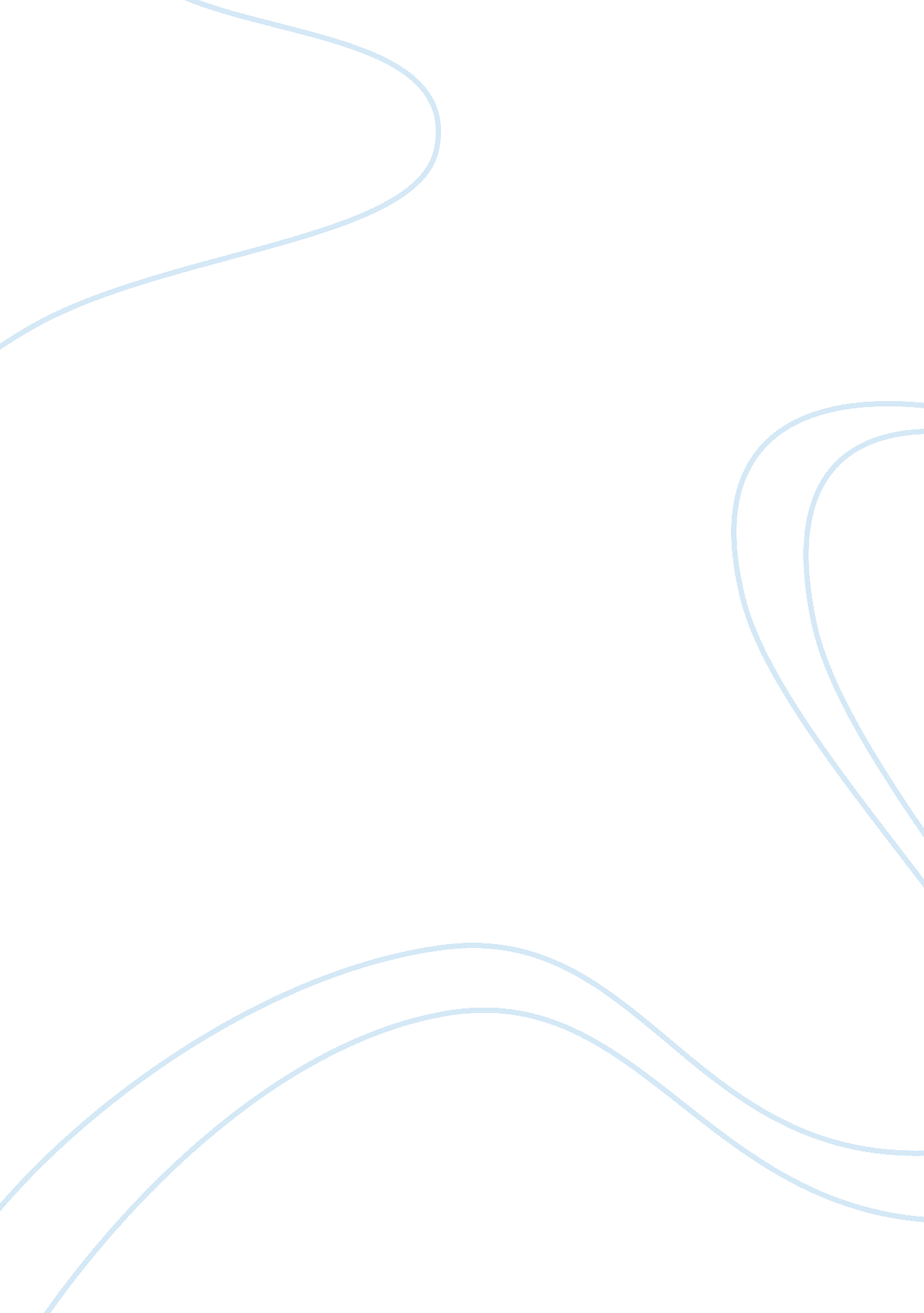 Major discoveries in modern biology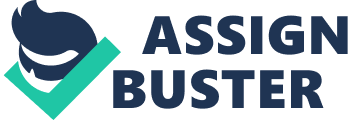 Emily Faulkner BIOLOGY is a major branch of science that deals with the living organisms. Many discoveries are emerged in this area and the focus of this paper is on major discoveries of modern biology in the field of DNA, biotechnology and cell biology. Cell Biology Nature Cell Biologywas proposed 10 years ago to give an opportunity to “ raise the discussion of ideas between all parts of cell biology”. Cell biology is the investigation ofcellstructure and function, and it rotates around the idea that thecellis the essential unit of life. Concentrating on the cell permits a thorough understanding of the organism’s tissues that cells compose. As cell and developmental biologists have stimulated to divide biological procedures at the molecular and cellular level, so the molecular biologists gradually examined that ‘ where’ and ‘ when’ molecular procedures occurred in the cell. Nature Cell Biology has energetically kept leap with these important moves in the field. In the previous decade, the amount of discovery in cell biology has been determined by technological breakthroughs on numerous fronts — imaging and high amount proteomic and genomic methods, to name a limited and these variations too are reproduced in modern biology. Progresses in light microscopy joined with novel methods to fluorescently tag proteins and the growth of more complex cameras has assisted the education of protein subtleties with unparalleled sub cellular perseverance. It is now imaginable to detect single motors affecting on a cytoskeleton fiber, shadow of RNAs throughout transcription and to envision cell divisionin the vivo. Through understanding in what way cells work in fit and diseased conditions, cell biologists working on animals and plants, with the help of these experiments medical science will be capable to develop, more effective medicines, new vaccines, plants with better qualities and through enlarged knowledge it creates a well understanding of in what way all living things live. Meanwhile the magazine of the human and mouse current genomes, progresses in display technology, and many journals focused on the recent investigations about genes and cells alterations. The current understanding of cellular structure initiated with the invention of the electron microscope. Keith Porter was a inventor in this ground and was the first to recognize theendoplasmic reticulum, and several other basics of thecytoskeleton. The explosion of information brought about by developments in biochemistry, microscopy, biochemistry, and hereditieshas led to wisdom of understanding of cell construction. Novel technology has urged new visions into cell biological procedures. It is currently clear that cells can be used in several ways, containing cytosine and exosomes, to discover their environment and communicate with others. Nodding pathways are nonlinear and can’t be measured in separation; likewise there is wide link between controlling processes before considered as separate, like as transcription and mRNA export. Communication among sub-cellular assemblies including dissimilar cytoskeleton filaments, numerous cell junction kinds, the nucleus and the cytoplasm, and distinct organelles is far closer than before assumed, making it progressively challenging to influence specific procedures in isolation A main theoretical breakthrough has been the detection of a new style of gene expression regulator — over small RNAs. Meanwhile the discovery that double-stranded RNA persuades gene muzzling in larvae, rapid development has been done in considering the biogenesis and biological task of endogenous minor RNAs. “ This has really been a crisis event for cell biology of the previous decade. But, with the time, minor RNAs will soon be demoted to the rank of additional modules of the intracellular signal processing circuitry and having a rank equal to that of signal transuding proteins and small second envoy molecules.”(CELL, E, 2009). Finally it will be imaginable to create a ‘ health forecast’ by examining the folder of genetic and cell info. By using this will be capable to take more control over the health in a defensive way. Nonetheless cell biology is not only about disease. It has importantly aided the human fertility programmed. DNA analysis has been utilized in archaeology to offer indication that a living person is linked to a long dead forefather. In plant discipline it has been utilize to display that 2 plants that appear differently have the similar genetic origins. Forensic medication uses of cell biology and DNA finger printing to aid to solve murders and assaults. Neither the judges of law nor the offenders can seepage from the position of cell biology. Biotechnology usages techniques and information after cell biology to hereditarily change crops to yield alternative features; to duplicate animals and plants; to yield and safeguard high superiority food is obtainable at inferior costs; to yield purer medicines and in time structures for the numerous people who want transplants. Cell biology is about all these methods and can make a thrilling career. It is also significant that everybody feels knowledgeable about how the rise in knowledge about cell biology might impact on society in over-all. Society will have to inform to make decisions about many things as budding organs for removing into humans and , in those parts where vitamin ‘ A’ shortage causes blindness, rising rice altered to yield the vitamin. (BIOLOGY, C, 2011). DNA DNA is the blue print of life from its beginning to its development and till expiry. Its detection has not only modernized science and medication but it has impacted all areas of life; either they are legal, social, criminal or heritage related. DNA’s discovery has very important to the amount that it has even inclined a nation’s safety concerns, as experts have gone all the paths to evolving biological weapons. In simple word DNA is the requirement for the life’s inception. The start of DNA often appears to initiate in 1944 with Avery, and McCarty presenting that DNA is the genetic material. Inside 10 years of their experimentations, Watson and Crick decoded its construction and yet additional decade on the hereditary code was broken. Though, the DNA story has previously inaugurated in 1869, with the young Swiss doctor Friedrich Miescher. Having just finished his training as a physician, Friedrich moved to Tubingen to do work in the laboratory of a biochemist, his goal being to clarify the structuring blocks of life. Selecting leucocytes as his basis material, he first examined the proteins in those cells. But, throughout these experimentations, he observed a material with unanticipated properties that did not similar to those of proteins. Friedrich had found the first basic refinement of DNA. He further inspected the properties and structure of this unknowable substance and showed that it essentially diverse from proteins. Because of this incidence in the cells’ centers, he called the novel materials “ nucleon”. The 2nd half of the nineteenth century was an era in which numerous key ideas in biology were recognized. For one, the emphasis of biologists was flowing from studying creatures, organs, or skins to their constituent cells. Matthias and Schwann had just exposed that entire tissues have a cellular source and that together animals and plants contain of the same important units of arrangement of cells, which interrelate to provide rise to multifaceted organisms. Experiments by Louis Pasteur and Rudolph Virchow verified that novel cells can only rise from other existing. Currently, DNA is reflected far more than only a molecule. DNA is recognized as the icon of the up-to-date biosciences. Consideration of its structure and the way it performs has essentially altered our world. DNA plays a vigorous role in resolving crime and also defines paternity. DNA is a kind of nucleic acid and it is made up of billions of nucleotides and some specific amino acids. The extensive strand of DNA can be constructed by the nucleotide. A child received half of the DNA from his parents and other half from maternally. DNA can be mined from many sources such as from our blood, hair, saliva, and razor clipping etc. DNA is verified in the laboratory through which we can recognize our genetic relations. DNA is found in all the living organisms even in some of the viruses. It is found in the nucleus of the chromosomes. The repair and growth of the body can take place easily as DNA is present in every single cell of our body. One significant area of DNA study is that of heredities and medical investigation. Because of our discovery of DNA, our capability to really diagnose illnesses initial stages on has been much enhanced. Moreover, we have been capable to well assess a person’s hereditary exposure to exact diseases. In this situation, we have also covered the pathway to express brand novel drugs to delight these diseases. In detail, drugs can fundamentally be practice made to trimming a person’s individual biochemistry and genetic makeup. For those illnesses that were before measured lethal and where action was either nonexistent or mainly ineffective, the discovery of DNA has fundamentally led to breakthrough medicationsand treatments for patients with severe illnesses. DNA’s detection has verified very significant for the advancement in agriculture too. Biologists have used this information to advance the food crops and crops by hereditarily adjusting them and creating them more dominant to fight against diseases. This way they have also improved the scale of agricultural production. When this technology has been applied on animal farming industry it is helpful in improving breeding and builds more strong animals. There is a natural belief in some stations that we should not be trifling with nature in these fundamental ways. However, DNA technology will endure to develop. But it is our accountability to permit DNA technology to embellishment, though society makes knowledgeable decisions about how it is beneficial for their share. (Rutherford, A, 2013) Biotechnology The term ‘ biotechnology’ has established huge importance and significance throughout last 2 decades, which is extraordinary. The likelihood and possibilities after this kind of consideration towards biotechnology may be because of its limitless potential to help and to assist humanity. Up to now, biotechnology has affected our lives in all facets, such as, nutrition, health, and animal life. Reasonably, the term ‘ biotechnology’ has been taken from 2 easy words of science. The ‘ Biology’ and ‘ Technology’. If we attempt to decode these 2 words, it proposes, in a simple language, that biotechnology is the technology which creates our life suitable and convenient with the service of biological possessions. The query still leftovers, ‘ Is biotechnology such a novel branch of science?’ The detail is that biotechnology has been in existed even much earlier than the introduction of the word ‘ Biotechnology’ was introduces, itself. It is stimulating to learn and recognize how and when biotechnology actually evolved. The term biotechnology was used for the first time by Karl Erkey, a Hungarian Engineer, in 1919. Was it the start of biotechnology? The answer is no and Later on biotechnology was defined by different scientists. As per one definition biotechnology is, “ Application of the principles of engineering and biological science to create new products from raw materials of biological origin, for example, vaccines or food.” Or in other words, it can also be defined as, “ the use of living organisms or their product/s to modify or improve human health and human environment”. Apart from their beneficial applications, biotechnological principles has potential for destruction too, the best example for this is ‘ bioterrorism’. Biotechnology from fiction, myth, and reality can be simply understood by reading the novel and watching movie “ Frankenstein”. In this science fiction, Frankenstein has created a human life which became a monster; this monster became the reason for the destruction of Frankenstein, the creator of human life. Biotechnology has quickly emerged as a part of action having a noticeable realization as well as potential influence on virtually all areas of human wellbeing, going from food handling, caring the environment, to human fitness. As an effect, it currently plays a very significant role in employment, manufacture and productivity, business, economy, human fitness, and the value of human life all over the world. This is obviously reflected in the appearance of several biotechnology companies all over the world, counting India. In over-all, biotechnology usage is on either living material or on biological goods to make new products for the use in numerous pharmaceutical, agriculture, medical, and environmental uses, with the final goal to help humanity, for example, assembly of recombinant proteins, unaffected crops, vegetables, greater milk giving animals, and the list is endless. Biotechnology has carried humanity to this stage of comfort; the following question is, at what place will it take us? The answer is that Biotechnology has together beneficial and destructive potentials. It is, WE who must decide in what way we use this technology to support humanity slightly than to destroy it. The welfares of biotech drugs, crops and resource preservation clearly have an optimistic influence on entire society. Biotech progresses are not partial, though, to fields and pharmacies. Customers with special wants have much to improve from the creation of biotechnology. Undernourishment in the world has touched epidemic amounts. Conferring to the Gordon Conway, leader of the Rockefeller explains, more than eight hundred million people are recurrently malnourished. Over a diversity of products, biotechnology is speaking these wants on a global level. (Verma, A, et al, 2011) References Dahm, R. (2005). Friedrich Miescher and the discovery of DNA. Developmental biology , 278 (2), 274-288. Rutherford, A. (2013). DNA double helix: discovery that led to 60 years of biological revolution | Adam Rutherford . the Guardian . Retrieved 25 March 2015, fromhttp://www. theguardian. com/science/2013/apr/25/dna-double-helix-60-years-biological-revolution Verma, A., Rastogi, S., Agrahari, S., and Singh, A. (2011). Biotechnology in the realm of history. J Pharm BioallSci , 3 (3), 321. doi: 10. 4103/0975-7406. 84430 CELL, E. (2009). A decade of Nature Cell Biology. Nat Cell Biol , 11 (12), 1389-1390. doi: 10. 1038/ncb1209-1389 BIOLOGY, C. (2011). New discovery could change the face of cell-biology research . Phys. org . Retrieved 25 March 2015, fromhttp://phys. org/news/2011-10-discovery-cell-biology. html 